Câu 1(1,5 điểm)Thời gian giải một bài toán (tính theo phút) của 40 học sinh được cho bởi bảng sau: a)  Dấu hiệu ở đây là gì ?b)  Hãy lập bảng  tần số. Tính số trung bình cộng, tìm mốt của dấu hiệu.Câu 2 (2.5 điểm).  Cho các đa thức sau: ; Tính P(2)Tính Tính Câu 3 (2 điểm). Tìm nghiệm của các đa thức: 	a) .	b) (x2- 3x-6) –(x2 +2x-1)	2) 2x3- 8x Câu 4 (3 điểm). Cho ABC vuông tại A, đường phân giác BE, từ E kẻ đường thẳng vuông góc với BC tại M, cắt AB kéo dài tại FChứng minh AE = MEChứng minh tam giác BCF cân .Qua E kẻ đường thẳng song song với AM cắt AB tại I, cắt BC tại K. Trên đoạn EF lấy điểm N sao cho NF = 2NE. Chứng minh IN đi qua trung điểm của KF.Câu 5 (1,0 điểm). 	Cho đa thức  với  b, c là các hệ số thỏa mãn . Chứng tỏ rằng  không đồng thời mang giá trị dương ---Hết--- PHÒNG GIÁO DỤC VÀ ĐÀO TẠO HUYỆN NINH GIANGĐỀ KIỂM TRA  HỌC KỲ IINăm học 2021-2022Môn: Toán 7( Thời gian làm bài 90 phút)876891078787888871079988779786798878888788PHÒNG GIÁO DỤC VÀ ĐÀO TẠO  NINH GIANGHƯỚNG DẪN CHẤM KIỂM TRA CUỐI  HỌC KỲ IINăm học 2021-2022Môn: Toán 7CâuĐáp ánĐiểmCâu 1(1.5 điểm)a) Dấu hiệu là thời gian giải một bài toán (tính theo phút) của mỗi học sinh0.25Câu 1(1.5 điểm)b) Bảng tần số:0,5 Câu 1(1.5 điểm)0,5Câu 1(1.5 điểm)0,25Câu 2(2.5 điểm)a)              = -180.250.25Câu 2(2.5 điểm)b)  0,25Câu 2(2.5 điểm)0,250,25Câu 2(2.5 điểm)0,25Câu 2(2.5 điểm)c) 0,25Câu 2(2.5 điểm)0,250,25Câu 2(2.5 điểm)0,25Câu 3(2 điểm)a) Cho Câu 3(2 điểm)0,25Câu 3(2 điểm)Vậy đa thức 3x - 12 có nghiệm là x = 40.25Câu 3(2 điểm)b) Cho (x2- 3x-6) –(x2 +2x-1) = 0                  x2- 3x-6 –x2 -2x+1 = 00,25Câu 3(2 điểm)                                     -5x -5 = 00,25Câu 3(2 điểm)                                         x= -1Vậy đa thức đã cho có nghiệm x =-10.25Câu 3(2 điểm)c. Cho 2x3- 8x = 0           2x(x2- 4) = 00.25Câu 3(2 điểm)0.25Câu 3(2 điểm)Vậy đa thức đã cho có 3 nghiệm là x= 0, 0,25Câu 4(3điểm)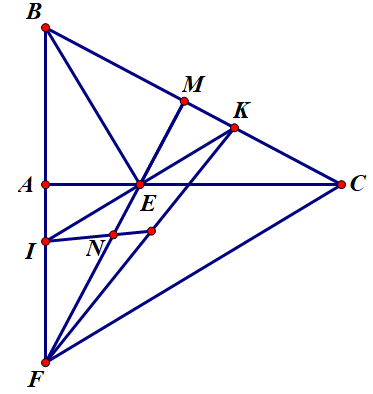 0,25Câu 4(3điểm)a) Xét ABE và MBEcó : BE là cạnh chung       (gt)=> ABE = MBE (Cạnh huyền-góc nhọn)=> AE =ME ( 2 cạnh tương ứng)0,250,250,25Câu 4(3điểm)b) Xét AEF và MECcó : AE=ME       (gt)=> AEF = MEC (g-c-g)=> AF = MC (1)Theo câu a ta có ABE = MBE => BA = BM (2)Từ (1) và (2) => BF = BC=> tam giác BCF cân tại B0,250,250,250,25Câu 4(3điểm)c) Vì IK//FC ta có (Hai góc đồng vị) (Hai góc đồng vị)Mà tam giác BCF cân tại B =>  =>   => Tam giác BKI cân tại BMà BE là tia phân giác của => E là trung điểm của IK=> FE là đường trung tuyến của tam giác FIKCó N nằm trên đường trung tuyến FE và NE = 2NF nên N là trọng tâm của tam giác FIK => IN đi qua trung điểm của FK.0,250,250,250,25Câu 5(1 điểm)Ta có  ;Suy ra                                 (1)Ta có   (2)Từ (1) và (2) ta có Vì tổng hai số là số âm nên hai số không đồng thời cùng dươngDo đó   không đồng thời mang giá trị dương.0,250.250.250.25